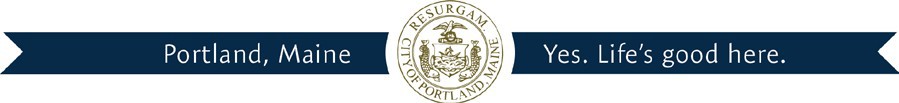 Jeff Levine, AICP, Director	Ann MachadoPlanning & Urban Development Department	Zoning AdministratorLEGALIZATION OF NON-CONFORMING DWELLING UNITS (For office use only)Address & CBL  236 Brackett St  055-B-022	Notices to owners of properties situated within 300 feet sent on:  	City Housing Ordinance compliance scheduled on:  09/11/17 Duane received:  	City NFPA compliance scheduled on:  9/11/17	received:  	Received any letters within 10 days from notices sent?  	Unit(s) existed prior to April 1, 1995?  Affidavit of current owner & previous owner	Unit(s) shown to be established by different owner?  Affidavit of current & previous owner	Site plan included:  yes 	Floor plan(s) included?  yes	Is ZBA action required?  	389 Congress Street * Portland Maine 04101-3509 * Phone: (207) 874-8703 * Fax: (207) 874-8716http://www.portlandmaine.gov/planning/buildinsp.asp * E-Mail: buildinginspections@portlandmaine.gov